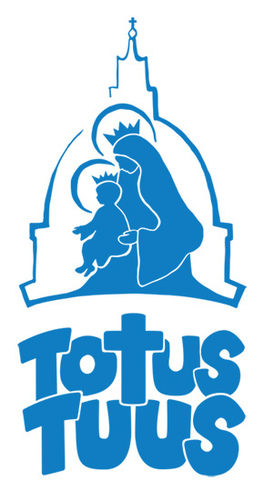 Enrollment Form2022Participant(s) reside(s) with (check all that applies): Mother Father Guardian Custodial Parent/Legal Guardian’s Name: ________________________________________________Address: ___________________________City/State: _______________________ Zip: ___________ Phone (C): (_________)_______________________ (W) (__________)________________________Email: ____________________________________________________________________________Children being enrolled in TOTUS TUUS and their grade level for the 2022-2023 school year: NAME 			           GRADE 		MEDICAL INFO TO BE AWARE OF __________________________ _________ ________________________________________________ __________________________ _________ ________________________________________________ __________________________ _________ ________________________________________________ __________________________ _________ ________________________________________________ __________________________ _________ ________________________________________________ ADDITIONAL EMERGENCY CONTACT: Name and phone number of an adult to reach in case of emergency in the event that you cannot be reached at the numbers above. Emergency Contact: ________________________Relationship: ______________________________ Home Telephone: (____)_______________ Work (____)______________ Cell (_____)____________ 2nd Emergency Contact: ____________________________Relationship: ________________________ Home Telephone: (____)_______________ Work (____)______________ Cell (_____)____________ PERMISSION TO PUBLISH: In an attempt to share information concerning the outstanding accomplishments of our youth, we will write articles and provide pictures for publication in various media, including, but not limited to, the Totus Tuus and arch/diocesan Internet websites, and the Eastern Oklahoma Catholic/Oklahoma Sooner Catholic. To include your child and his/her work in this publicity, we must have your written permission. You have the right to revoke permission at any time. Please Check Below: I grant permission to the Diocese of Tulsa/Archdiocese of Oklahoma City and Totus Tuus to use pictures of my child/children in positive media presentations. I DO NOT grant permission to the Diocese of Tulsa/Archdiocese of Oklahoma City and Totus Tuus to use the pictures my child/children in positive media presentations. ______________________________________________________ 		     __________________ Signature of Custodial Parent/Guardian 					      Date